Регистрация пользователя Интерактивного портала агентства труда и занятости населения Красноярского края (без использования учетной записи портала Госуслуг (ЕСИА))На Интерактивном портале агентства труда и занятости населения (https://trud.krskstate.ru/) нажимаем «Регистрация».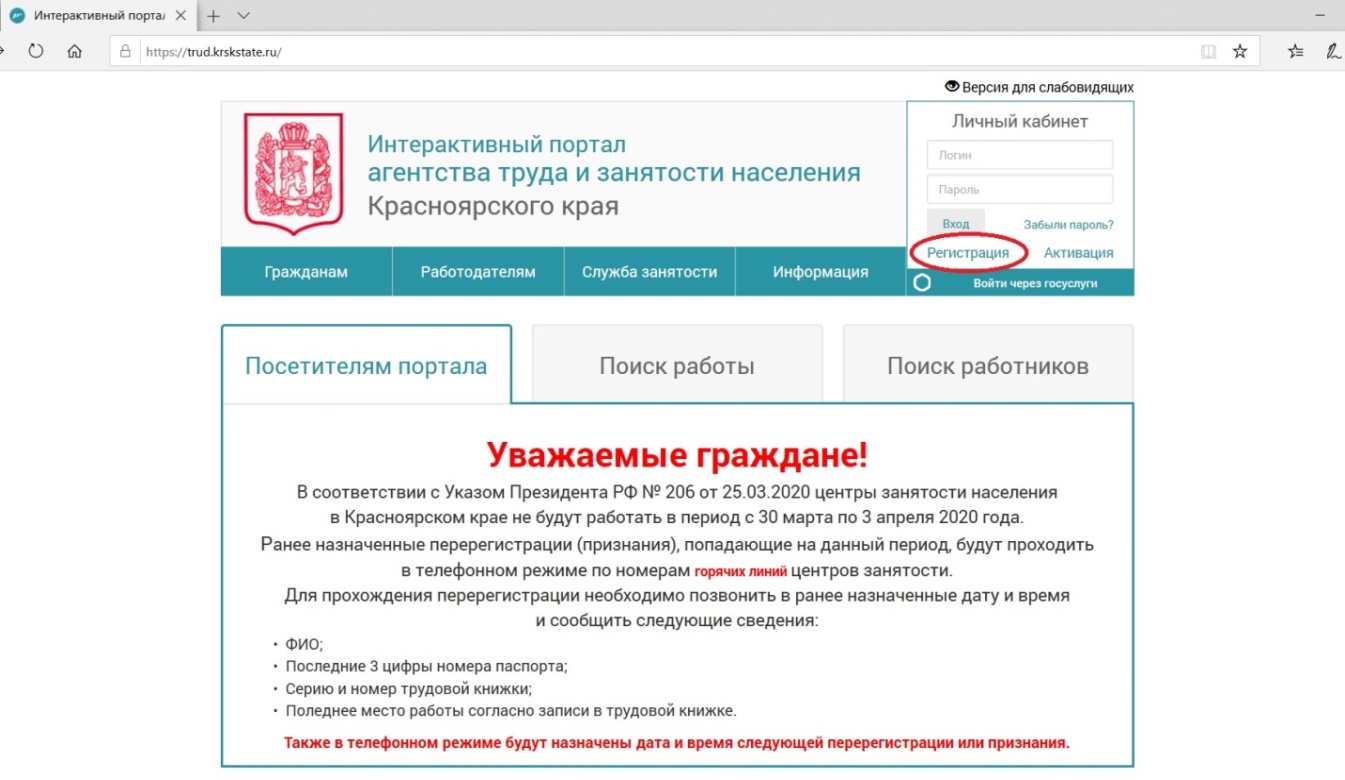 На странице «Регистрация Личного кабинета» ставим галочку «Подавая заявление на регистрацию, я даю свое согласие на обработку персональных данных:».Далее нажимаем кнопку «Перейти к регистрации».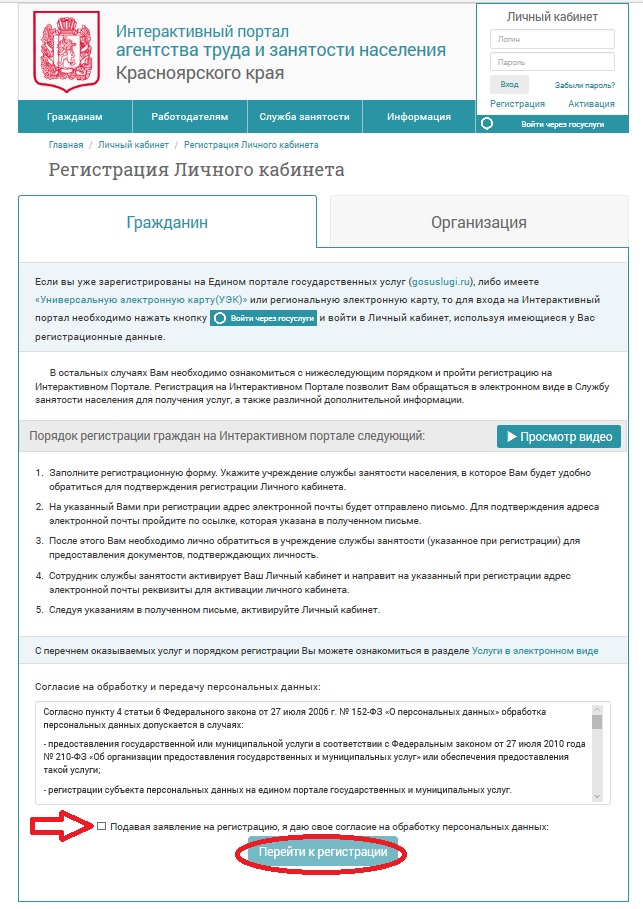 Заполняем регистрационную форму.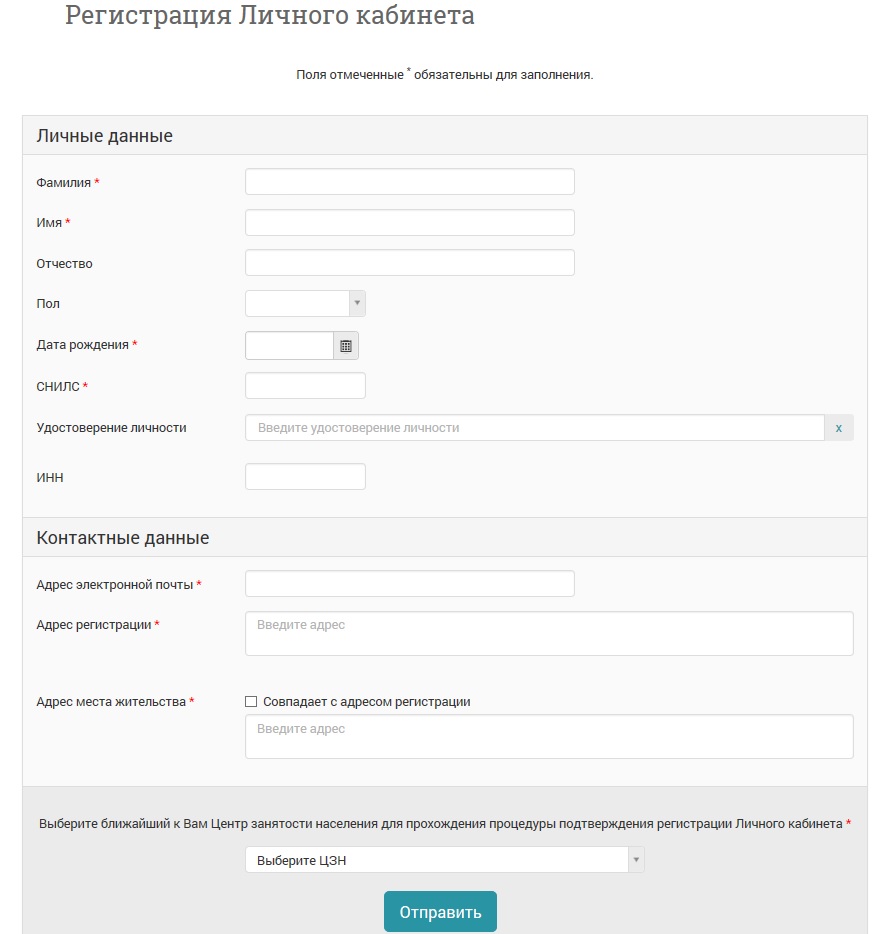 После заполнения полей необходимо указать Центр занятости населения, в соответствие с Вашей регистрацией по месту постоянного проживания (пропиской). 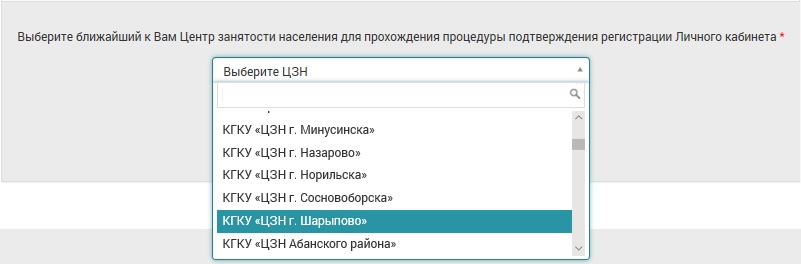 Далее «Отправить».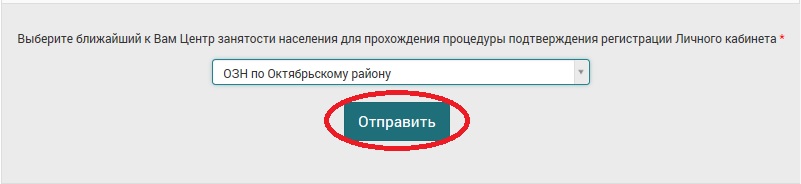 Регистрация закончена. Теперь Вам необходимо активировать личный кабинет.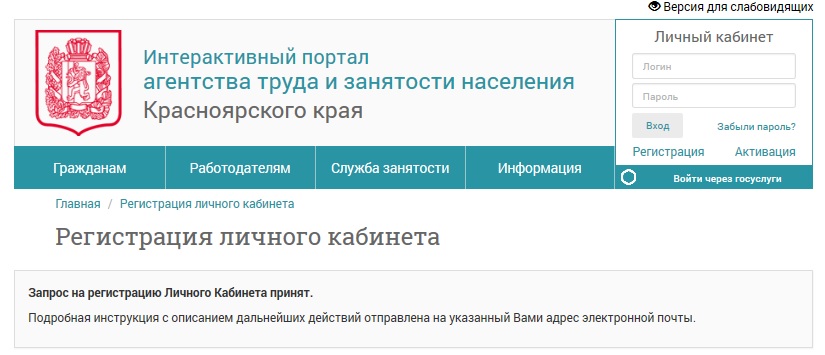 На указанный Вами при регистрации адрес электронной почты будет отправлено письмо. Для подтверждения адреса электронной почты пройдите по ссылке, указанной в полученном письме (если она активна), либо скопируйте ее и вставьте в поисковую строку браузера (если она не активна).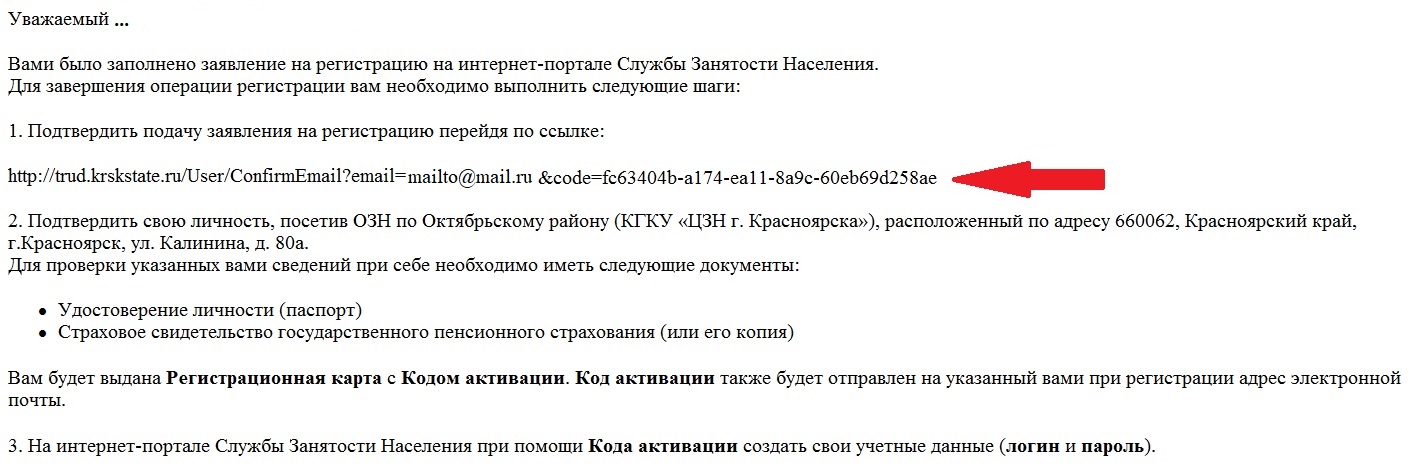 После подтверждения адреса электронной почты необходимо позвонить по номеру горячей линии выбранного Вами центра занятости населения в рабочее время. Телефоны горячих линий центров занятости населения в Красноярском крае указаны на главной странице Интерактивного портала агентства труда и занятости населения Красноярского края.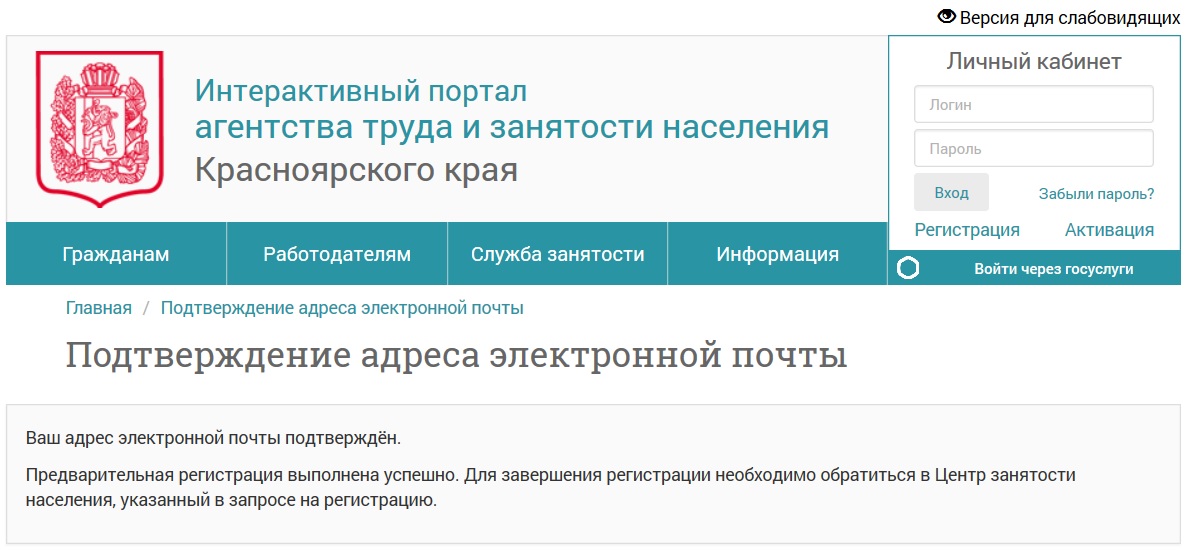 Сотрудник службы занятости уточнит необходимые данные и активирует Ваш Личный кабинет.На указанный при регистрации адрес электронной почты поступит письмо с кодом активации для создания учетной записи на портале Для завершения процедуры регистрации необходимо пройти по ссылке 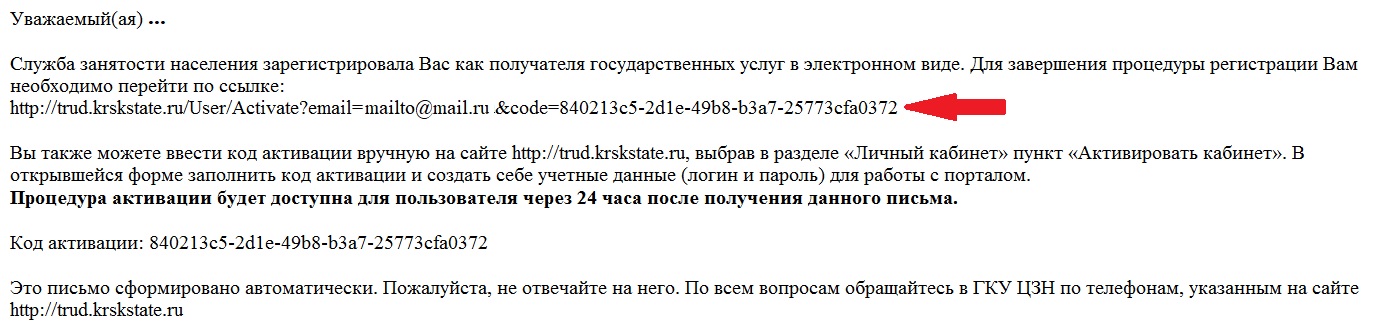 Также активировать Личный кабинет можно на сайте http://trud.krskstate.ru, выбрав в разделе «Личный кабинет» пункт «Активировать кабинет». В открывшейся форме заполнить адрес электронной почты и код активации (можно скопировать из полученного письма).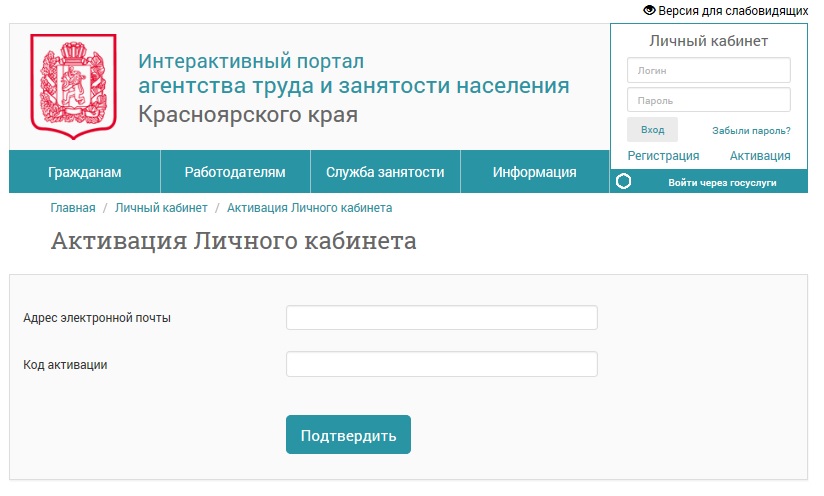 После перехода по ссылке, либо активации Личного кабинета Вам необходимо придумать логин, пароль и нажать кнопку «Отправить».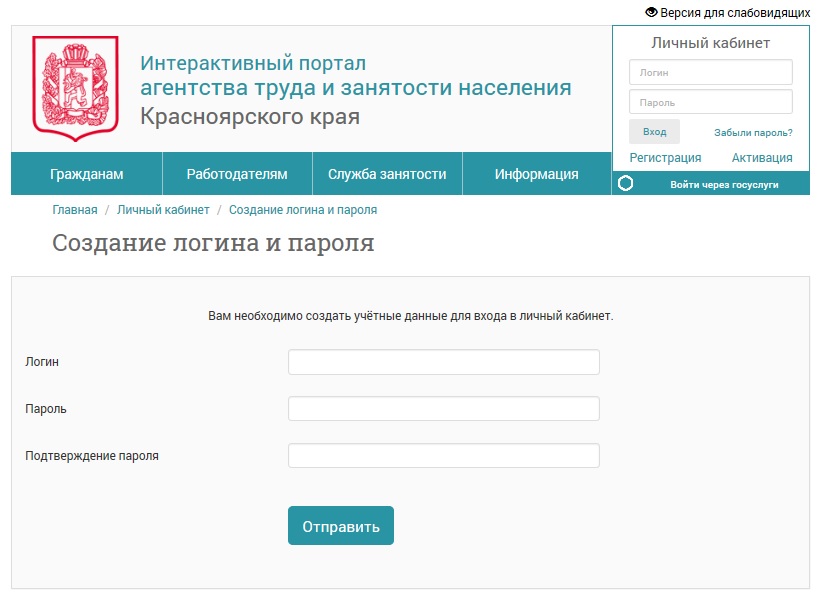 Регистрация завершена. Теперь Вам доступны государственные услуги в области содействия занятости населения в электронном виде.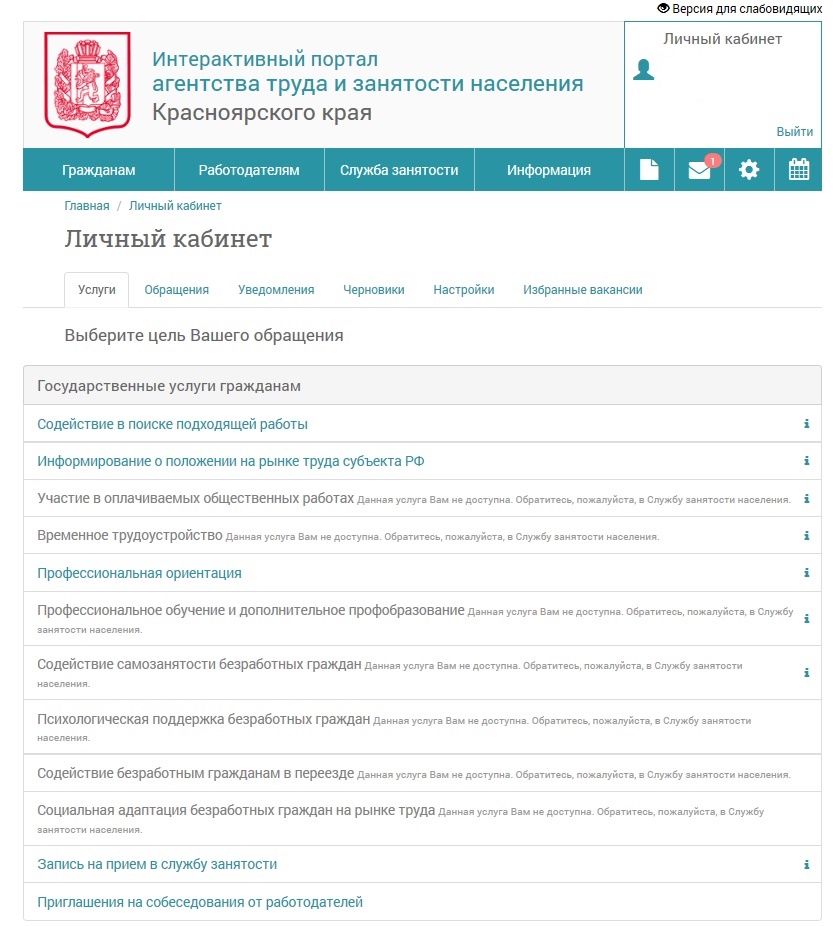 